Explore STEM Camp Evaluation | 2021What are three (3) things you learned during this camp?__________________________________________________________________________________________________________________________________________________________________________________________________________________What did you enjoy most about this camp?What suggestions do you have to improve this camp?BEFORE participating in this camp, how interested were you in a career in STEM (science, technology, engineering and math)?AFTER participating in this camp, how interested were you in a career in STEM (science, technology, engineering and math)?How many stars would you give each of the following (5 stars being the best!)?Extremely InterestedVery InterestedModerately InterestedSlightly InterestedNot Interested At All☐☐☐☐☐Extremely InterestedVery InterestedModerately InterestedSlightly InterestedNot Interested At All☐☐☐☐☐Icebreakers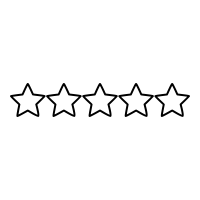 Ideation to Market Team Project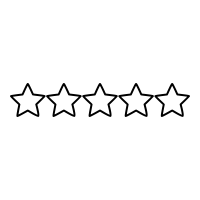 Session: Engineering Design Process and Prototyping with Dr. Pavan Karra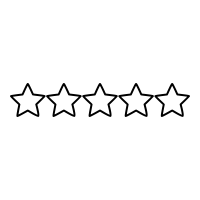 Tour: United Prairie Bank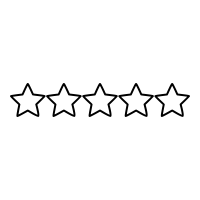 Tour: Lime Valley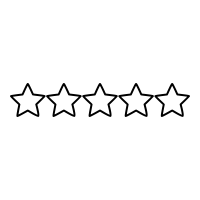 Session: Fun.com Speaker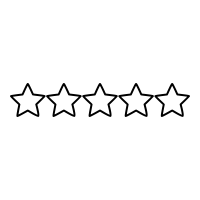 Tour: Fun.com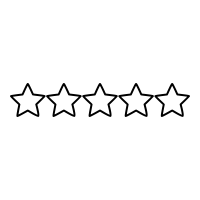 Session: Marketing and Consumer Research with Garrett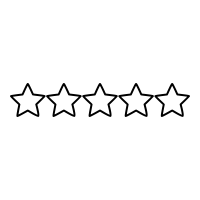 Session: 3D Printing Lab with Dr. John Ruprecht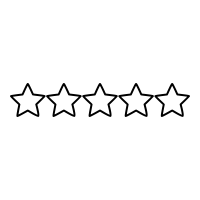 Session: Washer Bracelet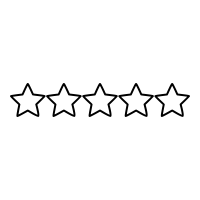 Tour: Engineering Labs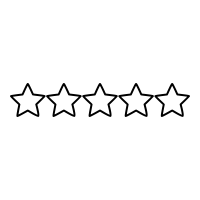 Lunch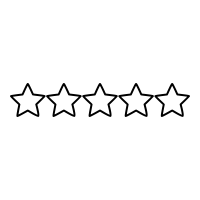 Reflection Activities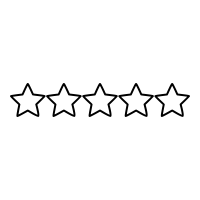 Camp Staff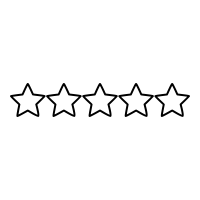 